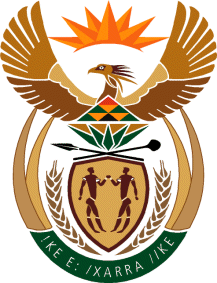 MINISTRY: PUBLIC SERVICE AND ADMINISTRATIONREPUBLIC OF SOUTH AFRICANATIONAL ASSEMBLY QUESTION FOR WRITTEN REPLY QUESTION NO.: 1501Adv A de W Alberts (FF Plus) to ask the Minister of Public Service and Administration:What (a) number and (b) percentage of (i) black, (ii) white, (iii) coloured and (iv) Indian persons are employed in the Public Service;  has she found that the provisions of affirmative action policies, the Employment Equity Act, Act 55 of 1998, and the Constitution of the Republic of South Africa, 1996, have been met; if not, what is the position in this regard?           			NW1641EREPLY:As at 30 April 2018, the Public Service consist of 1 139 715 public servants. The Public Service largely mirrors the demographics of the country and consists of an African population of 81.4% (927 446), coloured population of 8.6% (98 333), White population of 7.5% (85 422) and the Asian population of 2.5% (28 514)  Employment equity targets have successfully been met in terms of race. Number of employees in the Public Service has been fluctuating for the past five years which affects Affirmative Action Policy aggregate in terms of the targets. Employment of persons with disabilities in the public service has been consistently increasing, although not satisfactorily. The 2% equity target in terms of disability has not been reached and is currently standing at 0.95%. Public Servants by Race As on 30 April 2018Public Servants by Race As on 30 April 2018Public Servants by Race As on 30 April 2018RaceNumberPercentAfrican927,44681.4Asian28,5142.5Coloured98,3338.6White85,4227.5Total1,139,715100.0Table  Public Servants by race as at 30 April 2018Data Source: PERSAL, Compiled by the DPSA,  Excluding: Periodical and Abnormal type of appointments, Defence and State Security Agency and Additional to EstablishmentTable  Public Servants by race as at 30 April 2018Data Source: PERSAL, Compiled by the DPSA,  Excluding: Periodical and Abnormal type of appointments, Defence and State Security Agency and Additional to EstablishmentTable  Public Servants by race as at 30 April 2018Data Source: PERSAL, Compiled by the DPSA,  Excluding: Periodical and Abnormal type of appointments, Defence and State Security Agency and Additional to Establishment